«СООТВЕТСТВИЕ ЗЕМЛИ И ДУШИ» С. В. РАХМАНИНОВСреди них возвышается мощная фигура Сергея Васильевича Рахманинова (1873–1943). Его творчество глубоко индивидуально. Эмоционально-приподнятая музыка Рахманинова опирается на глубинные русские духовные традиции. Родившись в XIX в., С. В. Рахманинов был сыном «культурного ренессанса». Но в истории музыки ХХ века его творчество  с уважительным отношением к исконно русским традициям и святыням стоит несколько особняком. Сказанное не означает, что Рахманинов был «вне времени». Его образы перекликаются с идейной направленностью художественной культуры «серебряного века». Многое в музыке композитора родственно психологически точным обобщениям И. А. Бунина и А. П. Чехова. В ней воплотилась иллюзия духовного обновления, сопоставимая со взглядами поэтов-символистов. Подобно И. И. Левитану, Рахманинов умел передать ощущение внутренней растворенности героя в бескрайних российских просторах; подобно М. В. Нестерову, воспел Русь светлую, молящуюся; как Н. С. Гумилев, предсказал ее трагический крестный путь. Стиль Рахманинова сложился под непосредственным влиянием московской композиторской школы, прежде всего — П. И. Чайковского. Вместе с тем ему оказались близки многие черты творчества «кучкистов» — первозданная мощь А. П. Бородина, поэтическая чистота образов Н. А. Римского-Корсакова. Однако Сергей Васильевич Рахманинов в своих произведениях создаёт особый, неповторимый мир, влекущий своей самобытностью  и красотой. Национальное «зерно» сочинений Рахманинова включает выразительный мелодизм и колокольность. Мелодии Рахманинова отличаются особой певучестью, протяженным широким дыханием. Композитор почти не использовал подлинных народных тем. Он слышал интонации русской музыкальной речи обобщенно, воссоединив характерные элементы народного мелоса и древнерусского богослужебного пения. Рахманиновская колокольность произрастает из глубин русской духовности. Она приобретает в музыке композитора то лирическую окраску, то гимнический пафос, то трагический смысл. Мелодизм пронизывает все средства музыкальной выразительности сочинений Рахманинова, является ведущей составляющей гармонии и фактуры. Ткань его произведений нередко складывается из ряда самостоятельных мелодических линий, сплетенных в единое целое, из которого выделяется то один, то другой «поющий» голос. Развитие же музыкального образа нередко подчиняется характерному для композитора приему: контрастному сочетанию мощных динамических всплесков энергии со статичным пребыванием в одном эмоциональном созерцательном состоянии. При этом активную устремленность сообщает музыке Рахманинова всепобеждающее наступательное ритмическое движение, поскольку именно ритм у композитора является носителем волевого начала. Творческое наследие Рахманинова охватывает разные жанры, как инструментальные, так и вокальные. Тяготение к религиозно-философским проблемам жизни и смерти воплотилось в крупных симфонических и вокально-симфонических произведениях — трех симфониях, четырех концертах для фортепиано с оркестром, «Рапсодии на тему Паганини», кантатах «Весна» и «Колокола», программных симфонических увертюрах. Особое место среди крупных сочинений занимают православные хоровые циклы a cappella «Литургия св. Иоанна Златоуста» и «Всенощное бдение». Гениальный пианист, Рахманинов создал для своего любимого инструмента целую «энциклопедию» романтических образов в разных жанрах. Взаимодополняющим сочетанием поэзии, вокала и фортепиано отмечены его одухотворенные романсы. Его жизнь не была простой и лёгкой. Были в ней особые периоды, которые требовали от композитора большой душевной работы и мужества.Так в декабре 1917 г. он с семьей навсегда покинул Россию. Разрыв с Родиной был для него огромной личной трагедией. Прервалась связь «земли и души», пошатнулись устои жизни и творчества. В течение десяти лет композитор переживает глубокий кризис и почти не пишет музыку. Позднее он сказал: «Уехав из России, я потерял желание сочинять. Лишившись родины, я потерял самого себя». В эмиграции Рахманинов интенсивно и успешно гастролировал. Ему рукоплескали Америка и Европа. Он приобрел славу одного из великих виртуозов мира. Способность же творить вернулась к нему лишь во второй половине 20-х гг.Войну с фашизмом Рахманинов воспринял как свою личную трагедию. Он много выступал в благотворительных концертах, средства от которых передавал в фонд обороны Родины.Творчество Рахманинова соединило классические традиции отечественной музыки с мировым музыкальным искусством ХХ века. Композитор многое взял от своих великих предшественников, завершив в своих произведениях «портрет» духовного облика русского народа, воссозданный в музыкальной культуре XIX столетия. Отразив трагедию России, Рахманинов воспел ее величие и красоту в исповедальных музыкальных образах, полных экспрессии и тонкого психологизма.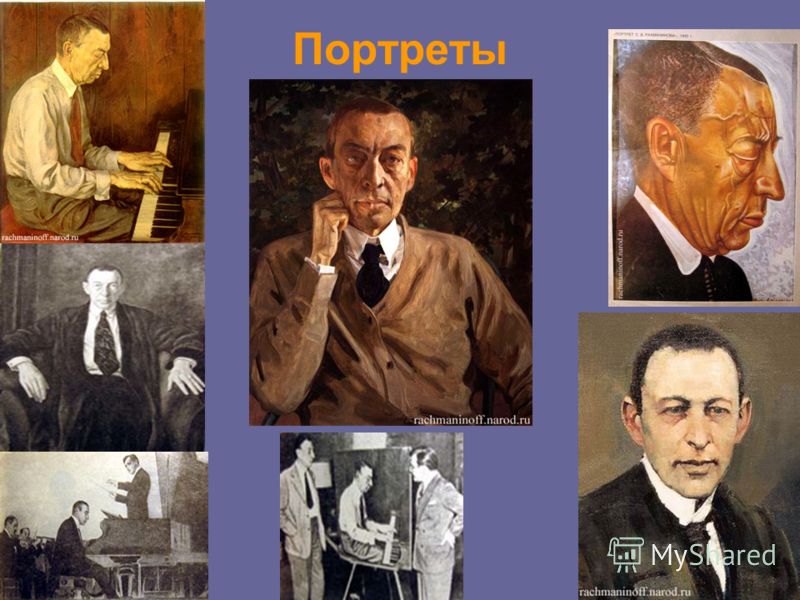 Автор статьи: преподаватель теории музыки  Е.В.Коротина (по материалам Л.А.Рапацкой)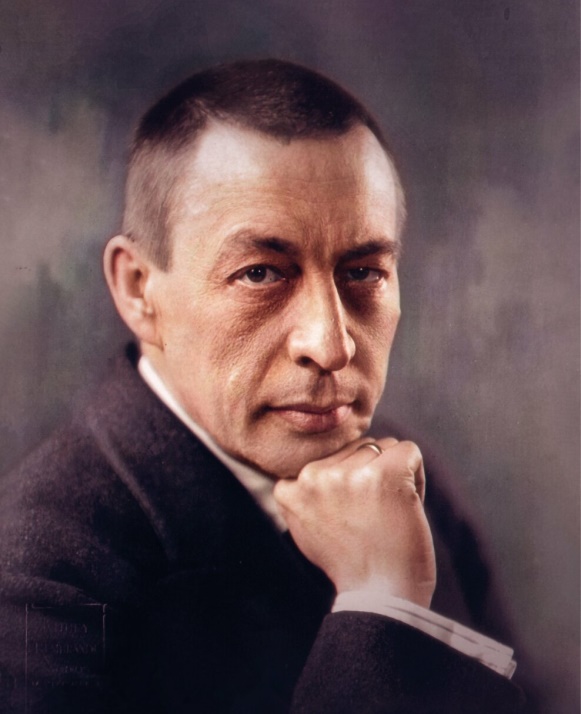 «Есть соответствие между необъятностью, безграничностью, бесконечностью русской земли и русской души»(Н. А. Бердяев)На протяжении столетий любовь к Родине, романтически-возвышенное чувство единения с родной землей, с ее историей и православной верой была неиссякаемым источником вдохновения русских композиторов, поэтов, художников. Тема России стала одним из «очарованных берегов», где находили пристанище последние российские романтики. 